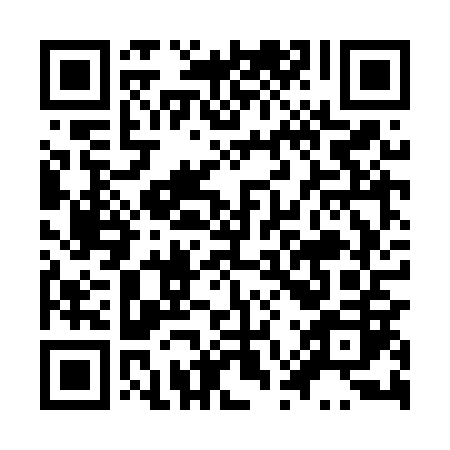 Ramadan times for Wysokie Kolo, PolandMon 11 Mar 2024 - Wed 10 Apr 2024High Latitude Method: Angle Based RulePrayer Calculation Method: Muslim World LeagueAsar Calculation Method: HanafiPrayer times provided by https://www.salahtimes.comDateDayFajrSuhurSunriseDhuhrAsrIftarMaghribIsha11Mon4:044:045:5511:433:365:315:317:1612Tue4:014:015:5311:423:375:335:337:1813Wed3:593:595:5111:423:385:355:357:2014Thu3:563:565:4811:423:405:365:367:2215Fri3:543:545:4611:413:415:385:387:2416Sat3:513:515:4411:413:435:405:407:2517Sun3:493:495:4111:413:445:415:417:2718Mon3:463:465:3911:413:455:435:437:2919Tue3:443:445:3711:403:475:455:457:3120Wed3:413:415:3511:403:485:465:467:3321Thu3:393:395:3211:403:495:485:487:3522Fri3:363:365:3011:393:515:505:507:3723Sat3:333:335:2811:393:525:515:517:3924Sun3:313:315:2511:393:535:535:537:4125Mon3:283:285:2311:393:555:555:557:4326Tue3:253:255:2111:383:565:565:567:4527Wed3:233:235:1911:383:575:585:587:4728Thu3:203:205:1611:383:596:006:007:4929Fri3:173:175:1411:374:006:026:027:5130Sat3:143:145:1211:374:016:036:037:5431Sun4:124:126:1012:375:027:057:058:561Mon4:094:096:0712:365:037:077:078:582Tue4:064:066:0512:365:057:087:089:003Wed4:034:036:0312:365:067:107:109:024Thu4:004:006:0112:365:077:127:129:045Fri3:573:575:5812:355:087:137:139:076Sat3:543:545:5612:355:107:157:159:097Sun3:523:525:5412:355:117:177:179:118Mon3:493:495:5212:345:127:187:189:149Tue3:463:465:4912:345:137:207:209:1610Wed3:433:435:4712:345:147:227:229:18